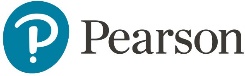 Please tick as appropriate: *The head of centre is usually the head teacher or principal.Once completed, retain the form at your centre and do not forward to Pearson unless requested. When submitting the endorsement levels via Edexcel Online, tick a box to confirm this is in place.International GCSE in Chinese (4CN1)International GCSE in Chinese (4CN1)International GCSE in Chinese (4CN1)International GCSE in French (4RF1)International GCSE in French (4RF1)International GCSE in French (4RF1)International GCSE in German (4GN1)International GCSE in German (4GN1)International GCSE in German (4GN1)International GCSE in Spanish (4SP1)International GCSE in Spanish (4SP1)International GCSE in Spanish (4SP1)Centre name:Centre name:Centre number:Centre number:Declaration:I confirm that all reasonable steps have been taken to provide all learners entered with the opportunity to take an assessment of spoken language. I also confirm that the assessor is familiar with the common assessment criteria for assessing Speaking in 2021.Declaration:I confirm that all reasonable steps have been taken to provide all learners entered with the opportunity to take an assessment of spoken language. I also confirm that the assessor is familiar with the common assessment criteria for assessing Speaking in 2021.Declaration:I confirm that all reasonable steps have been taken to provide all learners entered with the opportunity to take an assessment of spoken language. I also confirm that the assessor is familiar with the common assessment criteria for assessing Speaking in 2021.Declaration:I confirm that all reasonable steps have been taken to provide all learners entered with the opportunity to take an assessment of spoken language. I also confirm that the assessor is familiar with the common assessment criteria for assessing Speaking in 2021.Name of Head of centre (please print in block capitals)*:Name of Head of centre (please sign)*:Date: